HÍRDETMÉNY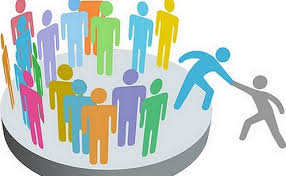 Várunk Téged, ha fiatalos, energikus munkahelyen barátságos, zöldövezeti környezetben hosszútávú, változatos munkára vágyasz és kiszámítható munkalehetőséget keresel.Jelentkezz, ha magyar állampolgár,büntetlen előéletű,felsőfokú iskolai végzettséggel rendelkező, alapos és pontos vagy,jó elemző és kommunikációs képességgel és íráskészséggel rendelkezel, valamint kreatív és innovatív vagy.Amit kínálunk:biztos munkahelyi háttér,hosszú távú munkalehetőség,jó munkakörnyezet,változatos feladatok,szakmai ismeretek bővítése, tanulmányok támogatása,versenyképes fizetés,cafetéria és egyéb béren kívüli juttatások,munkába járás támogatása,folyamatos képzés lehetősége,jogosultság a Hivatal által bérelt sportpályák használatára,jogosultság az éves egészségügyi szűrővizsgálaton való részvételre.Amit tudhatsz rólunk:A Kormányzati Ellenőrzési Hivatal 25 éve Magyarország Kormányának kormányzati ellenőrzési szerve, küldetése a közpénzek átlátható, szabályszerű és hatékony felhasználásának biztosítása. A kormányzati ellenőrzési feladat ellátása előzetesen elfogadott munkaterv, illetve soron kívül elrendelt vizsgálat alapján történik, mely változatos, szakmai kihívást jelentő, problémamegoldást, kreativitást igénylő csapatmunka.Itt találsz meg minket:	Kormányzati Ellenőrzési Hivatal1126 Bp., Tartsay Vilmos utca 13.www.kormany.kehi.gov.huallas@kehi.gov.hu06-1/224-6833VÁRUNK!